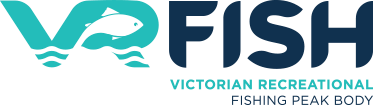 PROXY FORMI,   	Given Names	Surnameof  	 	Post Code	Phone   	being a Member of The Victorian Recreational Fishing Peak Body (“VRFish”) entitled to vote do HEREBY APPOINT:Given Names	Surnameas my proxy to vote for me at the Special Meeting of VRFish to be held online on 30 September 2021and any adjournment thereof.VOTING INSTRUCTIONS TO PROXYFOR	AGAINSTSpecial Resolution One - Amendments to the definitions.Special Resolution Two - Amendments to Classes of Membership.Special Resolution Three - Amendments to Effect of Membership.Special Resolution Four - Amendments to Board diversity, election and period of office.Special Resolution Five - Amendments to Board’s power to engage expert.SIGNED by the Member:    		 Dated this	day of	2021.PLEASE NOTE:If you fail to nominate a specific proxy, then it shall be deemed that you have appointed the Chair of the meeting to act as your proxy at the meeting and any adjournment thereof.This form is to be returned to info@vrfish.com.au or the following postal address not later than 15th September 2021Attn: Returning Officer PO Box 4574Geelong Vic 3220